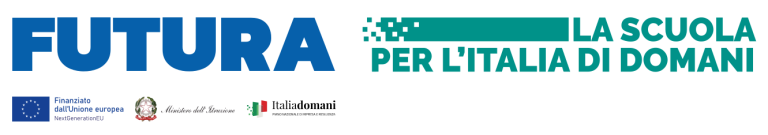 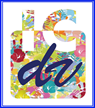 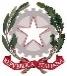 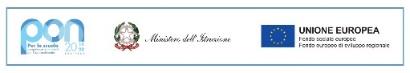                                                                                     Ministero dell’Istruzione e del Merito                          				Istituto Comprensivo “ Q. Di Vona” – C.F. 91548230159                              			                       Via L- Da Vinci, 2 - 20062 Cassano d’Adda                                    				                                  Tel: 036360061 email: miic8cc00p@istruzione.it                                           					             pec: miic8cc00p@pec.istruzione.it                                             			                   www.icqdivona.edu.itIL SÉ E L’ALTRO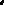 IL CORPO E IL MOVIMENTOIMMAGINI SUONI E COLORII DISCORSI E LE PAROLELA CONOSCENZA DEL MONDO